Bachelor of Arts in Native Studies Leadership Curriculum MapRevised 3/5/2012 – institutional outcomes noted Oct. 2016BeginningBeginningBeginningBeginningEmergingEmergingEmergingEmergingAdvancedAdvancedAdvancedAdvancedCore Courses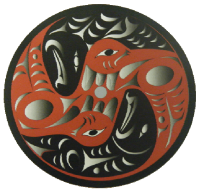 Program Outcome # 1 Skills-Listen; ObserveProgram Outcome # 2 Values-Traditional ValuesProgram Outcome # 3 Knowledge-Inherent RightsProgram Outcome # 4 World View-IdeologyProgram Outcome # 1 Skills-Crit/Creat; Refl; Prob SolvProgram Outcome # 2 Values-Compare and Contrast ValuesProgram Outcome # 3 Knowledge-Acquired RightsProgram Outcome # 4 World View-Colonialism; DependencyProgram Outcome # 1 Skills-Effective Comm; Ability to SpeakProgram Outcome # 2 Values-Make Q Desc; Community BuildingProgram Outcome # 3 -KnowledgeAdvo for IR; InterpARProgram Outcome # 4 World View-App/def GP; Knowl ref TILinked to Institutional OutcomesCultural SovereigntyBBBBThe Language of our AncestorsBBTribal History – Reclaiming Our HistoryBDIcons of Our PastBBSubsistent Economies: Decolonizing our PeopleBDThe Tide has Changed: Educating our OwnDDLawDThe History of Federal Indian PolicyDDThe Impact of ColonizationDDSocial JusticeDAIndigenous Theory and Methods: We Own OurDAIndigenous Research SeminarDANative Governments and PoliticsDDNative ScienceDSenior Seminar – Sacred SitesAAHonoring Traditional LeadershipAASenior Project: CapstoneAAAA